ДУМА БЫСТРИНСКОГО МУНИЦИПАЛЬНОГО РАЙОНАРЕШЕНИЕДума Быстринского муниципального района«Об утверждении Положения о порядке и условиях командирования депутатов               Думы Быстринского муниципального района, осуществляющих свои полномочия               на непостоянной основе, членов Молодежного Совета при Думе Быстринского муниципального района» Принято решением Думы Быстринского муниципального районаN 158 от 22 мая 2023 годаВ соответствии со статьей 40 Федерального закона от 06.10.2003 № 131-ФЗ «Об общих принципах организации местного самоуправления в Российской Федерации», Законом Камчатского края от 26.04.2010 N 416 «О гарантиях осуществления полномочий депутата, члена выборного органа местного самоуправления, выборного должностного лица местного самоуправления в Камчатском крае», руководствуясь Уставом Быстринского муниципального района, статьей 39 Регламента Думы Быстринского муниципального района, Положением о Молодежном Совете при Думе Быстринского муниципального района, утвержденным Решением Думы Быстринского муниципального района от 18.07.2018 № 83-нпа, Дума Быстринского муниципального района РЕШИЛА:1. Утвердить «Положение о порядке и условиях командирования депутатов Думы Быстринского муниципального района, осуществляющих свои полномочия на непостоянной основе, членов Молодежного Совета при Думе Быстринского муниципального района», согласно приложению.2. Настоящее Решение вступает в силу после дня его официального обнародования.Глава Быстринского муниципального района                                          А.В. Вьюновдата подписания:                         «23» мая 2023 г. № 75-нпа               Разослано: дело, администрация БМР, библиотека с. Эссо, библиотека с. Анавгай, официальный сайт, прокуратура, правовой регистр.Приложение к Решению Думы Быстринского муниципального района            N 75-нпа                                                     от «23» мая 2023 годаПоложениео порядке и условиях командирования депутатов Думы Быстринского муниципального района, осуществляющих свои полномочия на непостоянной основе, членов Молодежного Совета при Думе Быстринского муниципального района1. Общие положения1.1. Настоящее Положение регулирует отношения, связанные с предоставлением депутатам Думы Быстринского муниципального района, осуществляющим свои полномочия на непостоянной основе, членам Молодежного Совета при Думе Быстринского муниципального района (далее - командированные лица) гарантий на возмещение расходов, связанных со служебными командировками, и устанавливает порядок и условия командирования лиц в служебные командировки.1.2. Под служебной командировкой понимается поездка командированных лиц по поручению Председателя Думы Быстринского муниципального района или уполномоченного им лица (далее - руководитель) на определенный срок для представления интересов Думы Быстринского муниципального района (участие в форумах, конгрессах, совещаниях, семинарах и другие) вне постоянного места осуществления своей деятельности индивидуально или в составе делегаций.2. Порядок направления в служебную командировку 2.1. Основанием оформления служебных командировок являются: поручение руководителя, официальные документы приглашающей стороны (письмо, приглашение, вызов, решение об участии), другие документы, содержащие информацию о дате, времени, теме мероприятия. Документы могут быть получены по почте, факсимильной связью, с использованием информационно-телекоммуникационной сети «Интернет».2.2. Направление в служебные командировки осуществляется по распоряжению Председателя Думы Быстринского муниципального района или уполномоченного им лица (далее - руководитель) на определенный срок для выполнения поручения (задания). Срок служебной командировки определяется руководителем с учетом объема, сложности и других особенностей поручения (задания).2.3. В исключительных случаях допускается продление срока служебной командировки. В случае изменения или продления срока командировки командированным лицом представляется заявление с объяснением причин на имя руководителя.2.4. Подготовку распоряжений о командировании осуществляет специалист, ответственный за ведение кадровой работы.2.5. Днем выезда в служебную командировку считается дата отправления транспортного средства в пункт назначения, а днем приезда день прибытия транспортного средства к постоянному месту осуществления своей деятельности. При отправлении транспортного средства до 24 часов днем выезда считаются текущие сутки, а с 0 часов и позднее - последующие сутки.Если станция, аэропорт находятся за чертой населенного пункта, учитывается время, необходимое для проезда до станции, аэропорта. Аналогично определяется день приезда командируемого к постоянному месту осуществления своей деятельности.2.6. Фактический срок пребывания командируемого лица в командировке определяется по проездным документам, представляемым им по возвращении из командировки.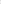 2.7. В случае проезда командируемого лица на основании письменного распоряжения руководителя к месту командирования и (или) обратно к постоянному месту осуществления своей деятельности на транспорте, находящемся в собственности командируемого лица или в собственности третьих лиц (по доверенности), фактический срок пребывания в месте командирования указывается в служебной записке, которая представляется командируемым лицом по возвращении из командировки руководителю с приложением документов, подтверждающих использование указанного транспорта для проезда к месту командирования и обратно (путевой лист, маршрутный лист, счета, квитанции, кассовые чеки и иные документы, подтверждающие маршрут следования транспорта).2.8. В случае отсутствия проездных документов фактический срок пребывания в командировке командируемое лицо подтверждает документами по найму жилого помещения в месте командирования. При проживании в гостинице указанный срок пребывания подтверждается квитанцией (талоном) либо иным документом, подтверждающим заключение договора на оказание гостиничных услуг по месту командирования. 2.9. При отсутствии проездных документов, документов по найму жилого помещения либо иных документов, подтверждающих заключение договора на оказание гостиничных услуг по месту командирования, в целях подтверждения фактического срока пребывания в месте командирования командируемым лицом представляются служебная записка или иной документ о фактическом сроке пребывания лица в командировке, содержащий подтверждение принимающей стороны (организации либо должностного лица) о сроке прибытия (убытия) командируемого лица к месту командирования (из места командировки).3. Возмещение расходов, связанных со служебной командировкой3.1. При направлении в служебную командировку обеспечивается выдача денежного аванса и возмещение следующих расходов, связанных со служебной командировкой:1) суточные - при направлении в служебную командировку в пределах Российской Федерации в размере, установленным нормативно-правовым актом администрации Быстринского муниципального района;- при командировании в местность, откуда командируемое лицо, исходя из условий транспортного сообщения и характера выполняемого поручения (задания), имеет возможность ежедневно возвращаться к месту постоянного жительства, суточные не выплачиваются; 2) приобретение проездного документа на все виды транспорта при следовании к месту командирования и обратно к постоянному месту осуществления своей деятельности по следующей норме:на железнодорожном транспорте в купейном и плацкартном вагонах скорых фирменных поездов, на воздушном транспорте в салонах экономического класса, автомобильным транспортом в автобусе общего типа;3)  расходы на проезд лицу, направляемому в командировку, при отсутствии у него проездных документов возмещаются в соответствии с установленными настоящего раздела нормами на основании документов, выданных транспортными организациями. Расходы, связанные с получением командированным лицом у транспортных организаций таких документов, возмещению не подлежат.4) наем номера в гостинице (иного жилого помещения для проживания) по фактическим затратам, подтвержденным соответствующими документами, по следующим нормам:- Председателю Думы Быстринского муниципального района, - не более стоимости однокомнатного (одноместного) номера категории «Стандарт»;- лицам, замещающим муниципальные должности в Думе Быстринского муниципального района, осуществляющим свои полномочия на непостоянной основе, членам Молодежного Совета при Думе Быстринского муниципального района - не более стоимости одного места в двухместном номере;- при отсутствии подтверждающих документов расходы по найму жилого помещения возмещаются в размере 30 процентов установленной нормы суточных за каждый день нахождения в служебной командировке; - предельные расходы по найму иного жилого помещения для проживания, при наличии подтверждающих документов, устанавливаются в размере, установленным нормативно-правовым актом администрации Быстринского муниципального района;- в случае вынужденной остановки в пути командированному лицу возмещаются расходы по найму жилого помещения в соответствии с настоящим пунктом.5) расходы на проезд транспортом общего пользования (кроме такси, за исключением маршрутных) к станции, аэропорту, если они находятся за чертой населенного пункта.3.2. Командированному лицу возмещаются расходы по проезду к месту командирования и обратно, к постоянному месту осуществления своей основной деятельности, включая страховой сбор по обязательному личному страхованию пассажиров на транспорте, оплату услуг по оформлению проездных документов и расходов за пользование постельными принадлежностями, а также при продолжительности командировки свыше 30 суток - оплату провоза багажа в количестве 1 места, разрешенного для бесплатного провоза по билету на тот вид транспорта, которым следует командированное лицо, установленного транспортной компанией;  по  найму номера в гостинице (иного помещения для проживания) на основании документов, предъявляемых по месту своей постоянной работы (службы).3.3.  Расходы на наем жилого помещения возмещаются командированному лицу со дня прибытия его в командировку и по день убытия.3.4. Не возмещаются расходы на проживание в случае предоставления направленному в командировку лицу бесплатного помещения.3.5.  Возмещение расходов, связанных со служебными командировками, производится за счет средств, предусмотренных в бюджете Быстринского муниципального района на содержание Думы Быстринского муниципального района и не могут превышать установленных лимитов бюджетных обязательств на текущий финансовый год.Отчетность и ответственностьАвансовый отчет об израсходованных денежных суммах представляется в трехдневный срок в Межведомственную централизованную бухгалтерию при администрации Быстринского муниципального района.К авансовому отчету прилагаются следующие документы: - о найме номера в гостинице (иного помещения для проживания);- о фактических расходах по проезду (включая страховой взнос на обязательное личное страхование пассажиров на транспорте, оплату услуг по оформлению проездных документов, предоставлению в поездах постельных принадлежностей, иные документы).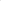 Неизрасходованные остатки авансовых сумм возвращаются в Межведомственную централизованную бухгалтерию при администрации Быстринского муниципального района в течение трех дней после прибытия из командировки.В случае аннулирования командировки или изменения ее срока, командированные лица должны сообщить об этом в тот же день, когда им об этом стало известно в аппарат Думы Быстринского муниципального района и возвратить полученный аванс.Вопросы, не урегулированные настоящим Положением, регулируются законодательством Российской Федерации.  